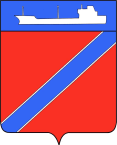 ПОСТАНОВЛЕНИЕАДМИНИСТРАЦИИ ТУАПСИНСКОГО ГОРОДСКОГО ПОСЕЛЕНИЯ               ТУАПСИНСКОГО РАЙОНА от 11.10.2016                                                                           № 1545г. ТуапсеО внесении изменений в постановление администрации Туапсинского городского поселения Туапсинского района от25 сентября 2012 года № 726 «Об утверждении административного регламента предоставления администрацией Туапсинского городского поселения Туапсинского района муниципальной услуги «Выдача разрешения на вступление в брак лицам, достигшим шестнадцати лет, но не достигшим совершеннолетия» В соответствии с Федеральными законами от 06 октября 2003 года              № 131-ФЗ «Об общих принципах организации местного самоуправления в Российской Федерации» и  от  27 июля 2010 года № 210-ФЗ «Об организации предоставления государственных и муниципальных услуг», в целях приведения административных регламентов предоставления муниципальных услуг  соответствие с действующим законодательством, учитывая экспертное заключение департамента внутренней политики администрации Краснодарского    края   от    05      июля      2016     года     № 34.01-1144/1604, п о с т а н о в л я ю: 1.Внести в постановление администрации Туапсинского городского поселения Туапсинского района  от 25 сентября 2012 года № 726 «Об утверждении административного регламента предоставления администрацией Туапсинского городского поселения Туапсинского района муниципальной услуги «Выдача разрешения на вступление в брак лицам, достигшим шестнадцати лет, но не достигшим совершеннолетия» следующие изменения:в приложение «Административный регламент предоставления администрацией Туапсинского городского поселения Туапсинского района муниципальной услуги «Выдача разрешений на вступление в брак лицам, достигшим возраста шестнадцати лет»:  пункт 1.2 раздела I «Общие положения» изложить в следующей редакции:«1.2. Круг заявителей.Заявителями, имеющими право на предоставление муниципальной услуги, являются несовершеннолетний гражданин, достигший возраста шестнадцати лет, но не достигший совершеннолетия, а также гражданин, желающий вступить в брак с лицом, достигшим возраста шестнадцати лет, но не достигшим совершеннолетия, желающие получить разрешение на вступление в брак (далее - заявители).»;пункт 2.6 раздела II «Стандарт предоставления муниципальной услуги» изложить в следующей редакции:«2.6. Исчерпывающий перечень документов, необходимых в соответствии с нормативными правовыми актами для предоставления муниципальной услуги, которые являются необходимыми и обязательными для предоставления муниципальной услуги, подлежащих представлению заявителем, способы их получения заявителем, в том числе в электронной форме, порядок их представления. Для получения муниципальной услуги заявитель самостоятельно представляет следующий перечень документов:заявление несовершеннолетнего, достигшего возраста шестнадцати лет по форме согласно приложению № 1 к Регламенту, заполненное по образцу в соответствии с приложением № 2 к Регламенту;письменное заявление гражданина, желающего вступить в брак с несовершеннолетним, достигшим возраста шестнадцати лет по форме согласно приложению № 3 к настоящему Регламенту, заполненное по образцу в соответствии с приложением № 4 к Регламенту;документ, удостоверяющий личность заявителей.документ, подтверждающий наличие уважительных причин для вступления в брак (п.2 ст.13 Семейного Кодекса РФ).».  приложения к административному регламенту предоставления администрацией Туапсинского городского поселения Туапсинского района муниципальной услуги «Выдача разрешений на вступление в брак лицам, достигшим возраста шестнадцати лет»  № 5, № 6 и № 10 отменить.приложения к административному регламенту предоставления администрацией Туапсинского городского поселения Туапсинского района муниципальной услуги «Выдача разрешений на вступление в брак лицам, достигшим возраста шестнадцати лет» № 7, 8, 9 считать соответственно приложениями № 5, 6, 7.2.Отделу юридического обеспечения по взаимодействию с представительным органом, организации работы по обращению граждан, общественностью и СМИ  администрации Туапсинского городского поселения (Дроботова)  разместить настоящее постановление на официальном сайте администрации Туапсинского городского поселения.3.Сектору по документообороту управления делами администрации Туапсинского городского поселения (Кот) обнародовать настоящее постановление в установленном порядке.4.Постановление вступает в силу со дня его обнародования.Глава Туапсинскогогородского поселения								А.В.Чехов